招标方案核准意见建设项目名称：新城坝片区10kV用户供电工程项目代码：2208-530900-04-01-331325项 目招标范围招标范围招标组织形式招标组织形式招标方式招标方式不采用招标方式项 目全部招标部分招标自行招标委托招标公开招标邀请招标不采用招标方式勘察√设计√建筑工程√√√安装工程√√√监理√设备√√√重要材料其他√审批(核准)部门意见：根据新城坝片区10kV用户供电工程招标基本情况表，批复如下：1.该项目的建筑工程、安装工程和设备采用公开招标的方式进入公共资源交易中心组织公开招标。2.该项目的勘察、设计、监理和其他不采用招标方式，涉及政府采购的.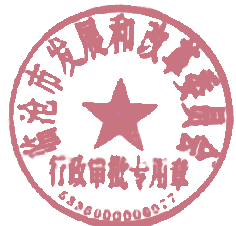 按照政府采购法律法规规定执行。3.该项目不涉及重要材料。2022年08月30日审批(核准)部门意见：根据新城坝片区10kV用户供电工程招标基本情况表，批复如下：1.该项目的建筑工程、安装工程和设备采用公开招标的方式进入公共资源交易中心组织公开招标。2.该项目的勘察、设计、监理和其他不采用招标方式，涉及政府采购的.按照政府采购法律法规规定执行。3.该项目不涉及重要材料。2022年08月30日审批(核准)部门意见：根据新城坝片区10kV用户供电工程招标基本情况表，批复如下：1.该项目的建筑工程、安装工程和设备采用公开招标的方式进入公共资源交易中心组织公开招标。2.该项目的勘察、设计、监理和其他不采用招标方式，涉及政府采购的.按照政府采购法律法规规定执行。3.该项目不涉及重要材料。2022年08月30日审批(核准)部门意见：根据新城坝片区10kV用户供电工程招标基本情况表，批复如下：1.该项目的建筑工程、安装工程和设备采用公开招标的方式进入公共资源交易中心组织公开招标。2.该项目的勘察、设计、监理和其他不采用招标方式，涉及政府采购的.按照政府采购法律法规规定执行。3.该项目不涉及重要材料。2022年08月30日审批(核准)部门意见：根据新城坝片区10kV用户供电工程招标基本情况表，批复如下：1.该项目的建筑工程、安装工程和设备采用公开招标的方式进入公共资源交易中心组织公开招标。2.该项目的勘察、设计、监理和其他不采用招标方式，涉及政府采购的.按照政府采购法律法规规定执行。3.该项目不涉及重要材料。2022年08月30日审批(核准)部门意见：根据新城坝片区10kV用户供电工程招标基本情况表，批复如下：1.该项目的建筑工程、安装工程和设备采用公开招标的方式进入公共资源交易中心组织公开招标。2.该项目的勘察、设计、监理和其他不采用招标方式，涉及政府采购的.按照政府采购法律法规规定执行。3.该项目不涉及重要材料。2022年08月30日审批(核准)部门意见：根据新城坝片区10kV用户供电工程招标基本情况表，批复如下：1.该项目的建筑工程、安装工程和设备采用公开招标的方式进入公共资源交易中心组织公开招标。2.该项目的勘察、设计、监理和其他不采用招标方式，涉及政府采购的.按照政府采购法律法规规定执行。3.该项目不涉及重要材料。2022年08月30日审批(核准)部门意见：根据新城坝片区10kV用户供电工程招标基本情况表，批复如下：1.该项目的建筑工程、安装工程和设备采用公开招标的方式进入公共资源交易中心组织公开招标。2.该项目的勘察、设计、监理和其他不采用招标方式，涉及政府采购的.按照政府采购法律法规规定执行。3.该项目不涉及重要材料。2022年08月30日